2019年度濮阳县民政局部门决算二〇二〇年九月目　　录第一部分　濮阳县民政局概况部门职责机构设置第二部分2019年度部门决算表一、收入支出决算总表二、收入决算表三、支出决算表四、财政拨款收入支出决算总表五、一般公共预算财政拨款支出决算表六、一般公共预算财政拨款基本支出决算表七、一般公共预算财政拨款“三公”经费支出决算表八、政府性基金预算财政拨款收入支出决算表第三部分2019年度部门决算情况说明一、收入支出决算总体情况说明二、收入决算情况说明三、支出决算情况说明四、财政拨款收入支出决算总体情况说明五、一般公共预算财政拨款支出决算情况说明六、一般公共预算财政拨款基本支出决算情况说明七、一般公共预算财政拨款“三公”经费支出决算情况说明八、预算绩效情况说明九、政府性基金预算财政拨款支出决算情况说明十、机关运行经费支出情况说明十一、政府采购支出情况说明十二、国有资产占用情况说明第四部分　　名词解释第一部分  濮阳县民政局概况部门职责拟订全县民政事业发展规划和民政工作政策并组织实施；负责全县民政工作的改革与发展。拟订全县社会团体、社会服务机构等社会组织登记和监督管理办法并组织实施，依法对社会组织进行登记管理和执法监督。拟订全县社会救助政策、标准，统筹社会救助体系建设；负责城乡居民最低生活保障、特困人员救助供养、临时救助、生活无着流浪乞讨人员救助工作。拟订全县城乡基层群众自治建设和社区建设政策并指导实施；指导城乡社区治理体系和治理能力建设、提出加强和改进城乡基层政权建设的建议，推动基层民主政治建设；做好授予“荣誉县民”称号相关工作。落实行政区划管理政策和行政区域界线、地名管理办法、负责全县乡镇以上行政区域的设立、命名、变更及政府驻地迁移的预审上报工作、负责全县村民委员会的设立、撤销、更名、驻地迁移、范围调整报批工作，负责全县行政区域界线勘定、管理和地名管理服务工作。拟订全县全县婚姻管理政策并组织实施、推进婚俗改革。拟订全县全县殡葬管理政策、服务规范并组织实施、推进殡葬改革。统筹推进、督促指导、监督管理养老服务工作，拟订全县养老服务体系建设规划、政策、标准并组织实施，承担老年人福利和特殊困难老人救助工作。拟订全县残疾人权益保护政策，统筹推进残疾人福利制度建设和康复辅助器具产业发展。拟订全县儿童福利、孤弃儿童保障、儿童收养、儿童救助保护政策、标准，健全农村留守儿童关爱服务体系和困境儿童保障制度。组织落实促进慈善事业发展的各项政策实施，指导社会捐助工作，指导福利彩票发行机构工作。落实促进慈善事业发展的各项政策实施；指导孤儿、残疾人得特殊群体权益保障工作；负责社会福利企业资格核准工作。完成县委，县政府交办的其他任务。二、机构设置纳入濮阳县民政局2019年度决算公开的单位包括：濮阳县民政局本级；局本级内设办公室（人事教育股）、规划财务股、社会组织管理股、社会救助股、养老服务股、基层政权和社区治理股、区域地名股、社会事务股8个内设机构。纳入本部门2019年度部门决算编制范围的单位共1个，其中二级预算单位0个，具体是：1.濮阳县民政局本级第二部分  2019年度部门决算表               第三部分2019年度部门决算情况说明一、 收入支出决算总体情况说明2019 年度收、支总计均为26840.52万元。与2018年相比，收、支总计减少719.40万元，减少 13.57。主要原因是机构改革，人员减少，人员经费随之减少。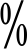 二、收入决算情况说明2019 年度收入合计26840.52万元，其中：财政拨款收入26840.52万元，占 100.00。三、支出决算情况说明2019 年度支出合计26840.52万元，其中：基本支出26336.52万元，占98.12；项目支出504万元，占1.88。四、财政拨款收入支出决算总体情况说明2019年财政拨款收、支总计均为26840.52万元。与2018年相比，收、支总计减少719.40万元，减少 13.57。主要原因是机构改革，人员减少，人员经费随之减少。五、关于一般公共预算财政拨款支出决算情况说明（一）总体情况2019 年一般公共预算财政拨款支出26580.52万元，占支出合计的 99.03。与 2018 年相比，一般公共预算财政拨款支出减少577.34万 元，减少10.03。变动的主要原因是机构改革，人员减少，人员经费随之减少。（二）结构情况。2019 年度一般公共预算财政拨款支出26580.52万元， 主要用于以下方面：一般公共服务 （类）支出0万元，占 0；社会保障和就业（类）支出25765.40万元，占96.93%；卫生健康（类）支出815.12万元，占3.07；（三）具体情况。2019年度一般公共预算财政拨款支出年初预算为26580.52万元，支出决算为26580.52万元，完成年初预算的100。其中：社会保障和就业支出（类）民政管理事务（款）行政运行（项）。年初预算为227.08万元，支出决算为227.08万元，完成年初预算的100%。2. 社会保障和就业支出（类）民政管理事务（款）行政区划和地名管理（项）。年初预算数为50.03万元，支出决算数为50.03万元，完成年初预算的100%。3. 社会保障和就业支出（类）民政管理事务（款）其他民政管理事务支出（项）。年初预算数为824万元，支出决算数为824万元，完成年初预算的100%。4. 社会保障和就业支出（类）行政事业单位离退休（款）归口管理的行政单位离退休（项）。年初预算数为8.59万元，支出决算数为8.59万元，完成年初预算的100%。5.社会保障和就业支出（类）行政事业单位离退休（款）机关事业单位基本养老保险缴费支出（项）。年初预算数为96万元，支出决算数为96万元，完成年初预算的100%。6.社会保障和就业支出（类）行政事业单位离退休（款）其他行政事业单位离退休支出（项）。年初预算数为67.63万元，支出决算数为67.63万元，完成年初预算的100%。7.社会保障和就业支出（类）抚恤（款）其他优抚支出（项）。年初预算数为82万元，支出决算数为82万元，完成年初预算的100%。8.社会保障和就业支出（类）社会福利（款）儿童福利（项）。年初预算数为78万元，支出决算数为78万元，完成年初预算的100%。9.社会保障和就业支出（类）社会福利（款）老年福利（项）。年初预算数为1135万元，支出决算数为1135万元，完成年初预算的100%。10.社会保障和就业支出（类）社会福利（款）殡葬（项）。年初预算数为504万元，支出决算数为504万元，完成年初预算的100%。11.社会保障和就业支出（类）残疾人事业（款）残疾人生活和护理补贴（项）。年初预算数为2675万元，支出决算数为2675万元，完成年初预算的100%。12. 社会保障和就业支出（类）最低生活保障（款）城市最低生活保障金支出（项）。年初预算数为1400万元，支出决算数为1400万元，完成年初预算的100%。13. 社会保障和就业支出（类）最低生活保障（款）农村最低生活保障金支出（项）。年初预算数为17417万元，支出决算数为17414万元，完成年初预算的100%。14. 社会保障和就业支出（类）临时救助（款）流浪乞讨人员救助支出（项）。年初预算数为83万元，支出决算数为83万元，完成年初预算的100%。15. 社会保障和就业支出（类）特困人员救助供养（款）农村特困人员救助供养支出（项）。年初预算数为1050万元，支出决算数为1050万元，完成年初预算的100%。16. 社会保障和就业支出（类）其他社会保障和就业支出（款）其他社会保障和就业支出（项）。年初预算数为71万元，支出决算数为71万元，完成年初预算的100%。17.卫生健康支出（类）行政事业单位医疗（款） 行政单位医疗（项）。年初预算数为8.76万元，支出决算数为8.76万元，完成年初预算的100%。18.卫生健康支出（类）行政事业单位医疗（款） 事业单位医疗（项）。年初预算数为33.36万元，支出决算数为33.36万元，完成年初预算的100%。19.卫生健康支出（类）医疗救助（款）城乡医疗救助（项）。年初预算数为423万元，支出决算数为423万元，完成年初预算的100%。20.卫生健康支出（类）老龄卫生健康事务（款）老龄卫生健康事务（项）。年初预算数为350万元，支出决算数为350万元，完成年初预算的100%。六、一般公共预算财政拨款基本支出决算情况说明2019年度一般公共预算财政拨款基本支出26100.52万元与上年度相比，一般公共预算财政拨款基本支出增加3823.77万元，增长12.77%。主要原因是减少的主要原因是：机构改革，人员减少，人员经费减少。其中：人员经费25768.05万元，主要包括：基本工资、津贴补贴、奖金、伙食补助费、绩效工资、机关事业单位基本养老保险缴费、其他社会保障缴费、住房公积金、其他工资福利支出、离休费、抚恤金、生活补助、救济费、医疗费补助、 奖励金、其他对个人和家庭的补助等；公用经费332.47万元，主要包括： 办公费、印刷费、水费、电费、邮电费、差旅费、劳务费、公务用车运行维护费、其他交通费用等。七、一般公共预算财政拨款“三公”经费支出决算情况说明（一）“三公”经费财政拨款支出决算总体情况说明。2019年度“三公”经费财政拨款支出预算为2.6万元，支出决算为2.6万元，完成预算的100%。。（二）“三公”经费财政拨款支出决算具体情况说明。2019年度“三公”经费财政拨款支出决算中，因公出国（境）费支出决算0万元，完成预算的0%；公务用车购置及运行费支出决算2.6万元，完成预算的100%；公务接待费支出决算0万元，完成预算的0%，占0%。因公出国（境）费年初预算为0万元，支出决算为0万元，完成年初预算的100%。全年因公出国（境）团组0个，累计0人次。2．公务用车购置及运行费年初预算为2.6万元，支出决算为2.6万元，完成年初预算的100%。其中：公务用车购置支出0万元，购置车辆0辆。公务用车运行支出2.6万元。2019年期末，部门开支财政拨款的公务用车保有量为2辆。3.公务接待费年初预算为0万元，支出决算为0万元。其中：外宾接待支出0万元。2019年共接待国（境）外来访团组0个、来访外宾0人次（不包括陪同人员）。其他国内公务接待支出0万元。2019年共接待国内来访团组0个、来宾0人次（不包括陪同人员）。八、预算绩效情况说明（一）绩效管理工作开展情况。2019 年按照全面推进预算绩效管理的要求，依法有效得合理使用财政资金，严格的执行了财政收支预算，提高了资金使用效率。 项目绩效自评结果。本年度我单位项目绩效自评结果为良好。（三）重点绩效评价结果我部门无重点绩效评价项目。九、政府性基金预算财政拨款支出决算情况说明2019 年度政府性基金预算财政拨款支出年初预算为260万元，支出决算为 260万元，完成年初预算的1 0 0          % 。机关运行经费支出情况说明2019年度机关运行经费年初预算为332.47万元，支出决算为332.47万元，完成年初预算的100%。2019年度机关运行经费支出332.47万元，较2018年度减少101.1万元，减少92.41。 减少的主要原因是：机构改革，人员减少，人员经费减少。十一、政府采购支出情况说明2019年度政府采购支出总额0万元，其中：政府采购货物支出0万元、政府采购工程支出0万元、政府采购服务支出0万元。授予中小企业合同金额0万元，占政府采购支出总额的0%，其中：授予小微企业合同金额0万元，占政府采购支出总额的0%。 十二、国有资产占用情况说明2019年期末，我部门共有车辆0辆，其中：一般公务用车0辆、机要通信用车0辆、应急保障车0辆、执法执勤用车0辆、特种专业技术用车0辆、离退休干部用车0辆、其他用车2辆；单位价值50万元以上通用设备0台（套），单位价值100万元以上专用设备0台（套）。第四部分  名词解释一、财政拨款收入：单位从同级政府财政部门取得的财政预算资金。二、事业收入：事业单位开展专业业务活动及其辅助活动取得的收入。三、上级补助收入：事业单位从主管部门和上级单位取得的非财政补助收入。四、附属单位上缴收入：事业单位取得附属独立核算单位根据有关规定上缴的收入。五、经营收入：事业单位在专业业务活动及其辅助活动之外开展非独立核算经营活动取得的收入。六、其他收入：单位取得的除“财政拨款收入”、“事业收入”、“上级补助收入”、“附属单位上缴收入”、“经营收入”以外的各项收入。七、用事业基金弥补收支差额：事业单位在当年收入不足以安排当年支出的情况下，使用以前年度积累的事业基金（事业单位当年收支相抵后按国家规定提取、用于弥补以后年度收支差额的基金）弥补当年收支缺口的资金。八、基本支出：为保障机构正常运转、完成日常工作任务而发生的人员支出和公用支出。九、项目支出：基本支出之外为完成特定行政任务和事业发展目标所发生的支出。十、“三公”经费：纳入同级财政预决算管理“三公”经费，指部门使用财政拨款安排的因公出国（境）费、公务用车购置及运行费和公务接待费。其中，因公出国（境）费反映单位公务出国（境）的国际旅费、国外城市间交通费、住宿费、伙食费、培训费、公杂费等支出；公务用车购置及运行费反映反映单位公务用车车辆购置支出（含车辆购置税）及租用费、燃料费、维修费、过路过桥费、保险费、安全奖励费用等支出；公务接待费反映单位按规定开支的各类公务接待（含外宾接待）支出。十一、机关运行经费：为保障行政单位（含参照公务员法管理的事业单位）运行用于购买货物和服务的各项资金，包括办公及印刷费、邮电费、差旅费、会议费、福利费、日常维修费、专用材料及一般设备购置费、办公用房水电费、办公用房取暖费、办公用房物业管理费、公务用车运行维护费以及其他费用。十二、工资福利支出：单位支付给在职职工和编制外长期聘用人员的各类劳动报酬，以及为上述人员缴纳的各项社会保险费等。十三、商品和服务支出：单位购买商品和服务的支出。十四、对个人和家庭的补助支出：单位用于对个人和家庭的补助支出。十五、年末结转：本年度或以前年度预算安排，已执行但尚未完成或因客观条件发生变化无法按原计划实施，需延迟到以后年度按有关规定继续使用的资金。十六、年末结余：本年度或以前年度预算安排，已执行完毕或因客观条件发生变化无法按原预算安排实施，不需要再使用或无法按原预算安排继续使用的资金收入支出决算总表收入支出决算总表收入支出决算总表收入支出决算总表收入支出决算总表收入支出决算总表公开01表部门：濮阳县民政局金额单位：万元收入收入收入支出支出支出项目行次金额项目行次金额栏次1栏次2一、一般公共预算财政拨款收入126,580.52一、一般公共服务支出290.00二、政府性基金预算财政拨款收入2260.00二、外交支出300.00三、上级补助收入30.00三、国防支出310.00四、事业收入40.00四、公共安全支出320.00五、经营收入50.00五、教育支出330.00六、附属单位上缴收入60.00六、科学技术支出340.00七、其他收入70.00七、文化旅游体育与传媒支出350.008八、社会保障和就业支出3625,765.409九、卫生健康支出37815.1210十、节能环保支出380.0011十一、城乡社区支出390.0012十二、农林水支出400.0013十三、交通运输支出410.0014十四、资源勘探信息等支出420.0015十五、商业服务业等支出430.0016十六、金融支出440.0017十七、援助其他地区支出450.0018十八、自然资源海洋气象等支出460.0019十九、住房保障支出470.0020二十、粮油物资储备支出480.0021二十一、灾害防治及应急管理支出490.0022二十二、其他支出50260.002351本年收入合计2426,840.52本年支出合计5226,840.52用事业基金弥补收支差额250.00结余分配530.00年初结转和结余260.00年末结转和结余540.002755总计2826,840.52总计5626,840.52注：本表反映部门本年度的总收支和年末结转结余情况。本表金额转换为万元时，因四舍五入可能存在尾差。注：本表反映部门本年度的总收支和年末结转结余情况。本表金额转换为万元时，因四舍五入可能存在尾差。注：本表反映部门本年度的总收支和年末结转结余情况。本表金额转换为万元时，因四舍五入可能存在尾差。注：本表反映部门本年度的总收支和年末结转结余情况。本表金额转换为万元时，因四舍五入可能存在尾差。注：本表反映部门本年度的总收支和年末结转结余情况。本表金额转换为万元时，因四舍五入可能存在尾差。注：本表反映部门本年度的总收支和年末结转结余情况。本表金额转换为万元时，因四舍五入可能存在尾差。收入决算表收入决算表收入决算表收入决算表收入决算表收入决算表收入决算表收入决算表收入决算表收入决算表收入决算表公开02表部门：濮阳县民政局金额单位：万元项目项目项目项目本年收入合计财政拨款收入上级补助收入事业收入经营收入附属单位上缴收入其他收入功能分类科目编码功能分类科目编码功能分类科目编码科目名称本年收入合计财政拨款收入上级补助收入事业收入经营收入附属单位上缴收入其他收入功能分类科目编码功能分类科目编码功能分类科目编码科目名称本年收入合计财政拨款收入上级补助收入事业收入经营收入附属单位上缴收入其他收入功能分类科目编码功能分类科目编码功能分类科目编码科目名称本年收入合计财政拨款收入上级补助收入事业收入经营收入附属单位上缴收入其他收入栏次栏次栏次栏次1234567合计合计合计合计26,840.5226,840.520.000.000.000.000.00208208208社会保障和就业支出25,765.4025,765.400.000.000.000.000.00208022080220802民政管理事务1,101.181,101.180.000.000.000.000.00208020120802012080201  行政运行227.08227.080.000.000.000.000.00208020720802072080207  行政区划和地名管理50.0350.030.000.000.000.000.00208029920802992080299  其他民政管理事务支出824.07824.070.000.000.000.000.00208052080520805行政事业单位离退休172.22172.220.000.000.000.000.00208050120805012080501  归口管理的行政单位离退休8.598.590.000.000.000.000.00208050520805052080505  机关事业单位基本养老保险缴费支出96.0096.000.000.000.000.000.00208059920805992080599  其他行政事业单位离退休支出67.6367.630.000.000.000.000.00208082080820808抚恤82.0082.000.000.000.000.000.00208089920808992080899  其他优抚支出82.0082.000.000.000.000.000.00208102081020810社会福利1,717.001,717.000.000.000.000.000.00208100120810012081001  儿童福利78.0078.000.000.000.000.000.00208100220810022081002  老年福利1,135.001,135.000.000.000.000.000.00208100420810042081004  殡葬504.00504.000.000.000.000.000.00208112081120811残疾人事业2,675.002,675.000.000.000.000.000.00208110720811072081107  残疾人生活和护理补贴2,675.002,675.000.000.000.000.000.00208192081920819最低生活保障18,814.0018,814.000.000.000.000.000.00208190120819012081901  城市最低生活保障金支出1,400.001,400.000.000.000.000.000.00208190220819022081902  农村最低生活保障金支出17,414.0017,414.000.000.000.000.000.00208202082020820临时救助83.0083.000.000.000.000.000.00208200220820022082002  流浪乞讨人员救助支出83.0083.000.000.000.000.000.00208212082120821特困人员救助供养1,050.001,050.000.000.000.000.000.00208210220821022082102  农村特困人员救助供养支出1,050.001,050.000.000.000.000.000.00208992089920899其他社会保障和就业支出71.0071.000.000.000.000.000.00208990120899012089901  其他社会保障和就业支出71.0071.000.000.000.000.000.00210210210卫生健康支出815.12815.120.000.000.000.000.00210112101121011行政事业单位医疗42.1242.120.000.000.000.000.00210110121011012101101  行政单位医疗8.768.760.000.000.000.000.00210110221011022101102  事业单位医疗33.3633.360.000.000.000.000.00210132101321013医疗救助423.00423.000.000.000.000.000.00210130121013012101301  城乡医疗救助423.00423.000.000.000.000.000.00210162101621016老龄卫生健康事务350.00350.000.000.000.000.000.00210160121016012101601  老龄卫生健康事务350.00350.000.000.000.000.000.00229229229其他支出260.00260.000.000.000.000.000.00229602296022960彩票公益金安排的支出260.00260.000.000.000.000.000.00229600222960022296002  用于社会福利的彩票公益金支出236.00236.000.000.000.000.000.00229609922960992296099  用于其他社会公益事业的彩票公益金支出24.0024.000.000.000.000.000.00注：本表反映部门本年度取得的各项收入情况。本表金额转换为万元时，因四舍五入可能存在尾差。注：本表反映部门本年度取得的各项收入情况。本表金额转换为万元时，因四舍五入可能存在尾差。注：本表反映部门本年度取得的各项收入情况。本表金额转换为万元时，因四舍五入可能存在尾差。注：本表反映部门本年度取得的各项收入情况。本表金额转换为万元时，因四舍五入可能存在尾差。注：本表反映部门本年度取得的各项收入情况。本表金额转换为万元时，因四舍五入可能存在尾差。注：本表反映部门本年度取得的各项收入情况。本表金额转换为万元时，因四舍五入可能存在尾差。注：本表反映部门本年度取得的各项收入情况。本表金额转换为万元时，因四舍五入可能存在尾差。注：本表反映部门本年度取得的各项收入情况。本表金额转换为万元时，因四舍五入可能存在尾差。注：本表反映部门本年度取得的各项收入情况。本表金额转换为万元时，因四舍五入可能存在尾差。注：本表反映部门本年度取得的各项收入情况。本表金额转换为万元时，因四舍五入可能存在尾差。注：本表反映部门本年度取得的各项收入情况。本表金额转换为万元时，因四舍五入可能存在尾差。支出决算表支出决算表支出决算表支出决算表支出决算表支出决算表支出决算表支出决算表支出决算表支出决算表公开03表部门：濮阳县民政局金额单位：万元项目项目项目项目本年支出合计基本支出项目支出上缴上级支出经营支出对附属单位补助支出功能分类科目编码功能分类科目编码功能分类科目编码科目名称本年支出合计基本支出项目支出上缴上级支出经营支出对附属单位补助支出功能分类科目编码功能分类科目编码功能分类科目编码科目名称本年支出合计基本支出项目支出上缴上级支出经营支出对附属单位补助支出功能分类科目编码功能分类科目编码功能分类科目编码科目名称本年支出合计基本支出项目支出上缴上级支出经营支出对附属单位补助支出栏次栏次栏次栏次123456合计合计合计合计26,840.5226,336.52504.000.000.000.00208208208社会保障和就业支出25,765.4025,285.40480.000.000.000.00208022080220802民政管理事务1,101.181,101.180.000.000.000.00208020120802012080201  行政运行227.08227.080.000.000.000.00208020720802072080207  行政区划和地名管理50.0350.030.000.000.000.00208029920802992080299  其他民政管理事务支出824.07824.070.000.000.000.00208052080520805行政事业单位离退休172.22172.220.000.000.000.00208050120805012080501  归口管理的行政单位离退休8.598.590.000.000.000.00208050520805052080505  机关事业单位基本养老保险缴费支出96.0096.000.000.000.000.00208059920805992080599  其他行政事业单位离退休支出67.6367.630.000.000.000.00208082080820808抚恤82.0082.000.000.000.000.00208089920808992080899  其他优抚支出82.0082.000.000.000.000.00208102081020810社会福利1,717.001,237.00480.000.000.000.00208100120810012081001  儿童福利78.0078.000.000.000.000.00208100220810022081002  老年福利1,135.001,135.000.000.000.000.00208100420810042081004  殡葬504.0024.00480.000.000.000.00208112081120811残疾人事业2,675.002,675.000.000.000.000.00208110720811072081107  残疾人生活和护理补贴2,675.002,675.000.000.000.000.00208192081920819最低生活保障18,814.0018,814.000.000.000.000.00208190120819012081901  城市最低生活保障金支出1,400.001,400.000.000.000.000.00208190220819022081902  农村最低生活保障金支出17,414.0017,414.000.000.000.000.00208202082020820临时救助83.0083.000.000.000.000.00208200220820022082002  流浪乞讨人员救助支出83.0083.000.000.000.000.00208212082120821特困人员救助供养1,050.001,050.000.000.000.000.00208210220821022082102  农村特困人员救助供养支出1,050.001,050.000.000.000.000.00208992089920899其他社会保障和就业支出71.0071.000.000.000.000.00208990120899012089901  其他社会保障和就业支出71.0071.000.000.000.000.00210210210卫生健康支出815.12815.120.000.000.000.00210112101121011行政事业单位医疗42.1242.120.000.000.000.00210110121011012101101  行政单位医疗8.768.760.000.000.000.00210110221011022101102  事业单位医疗33.3633.360.000.000.000.00210132101321013医疗救助423.00423.000.000.000.000.00210130121013012101301  城乡医疗救助423.00423.000.000.000.000.00210162101621016老龄卫生健康事务350.00350.000.000.000.000.00210160121016012101601  老龄卫生健康事务350.00350.000.000.000.000.00229229229其他支出260.00236.0024.000.000.000.00229602296022960彩票公益金安排的支出260.00236.0024.000.000.000.00229600222960022296002  用于社会福利的彩票公益金支出236.00236.000.000.000.000.00229609922960992296099  用于其他社会公益事业的彩票公益金支出24.000.0024.000.000.000.00注：本表反映部门本年度各项支出情况。本表金额转换为万元时，因四舍五入可能存在尾差。注：本表反映部门本年度各项支出情况。本表金额转换为万元时，因四舍五入可能存在尾差。注：本表反映部门本年度各项支出情况。本表金额转换为万元时，因四舍五入可能存在尾差。注：本表反映部门本年度各项支出情况。本表金额转换为万元时，因四舍五入可能存在尾差。注：本表反映部门本年度各项支出情况。本表金额转换为万元时，因四舍五入可能存在尾差。注：本表反映部门本年度各项支出情况。本表金额转换为万元时，因四舍五入可能存在尾差。注：本表反映部门本年度各项支出情况。本表金额转换为万元时，因四舍五入可能存在尾差。注：本表反映部门本年度各项支出情况。本表金额转换为万元时，因四舍五入可能存在尾差。注：本表反映部门本年度各项支出情况。本表金额转换为万元时，因四舍五入可能存在尾差。注：本表反映部门本年度各项支出情况。本表金额转换为万元时，因四舍五入可能存在尾差。财政拨款收入支出决算总表财政拨款收入支出决算总表财政拨款收入支出决算总表财政拨款收入支出决算总表财政拨款收入支出决算总表财政拨款收入支出决算总表财政拨款收入支出决算总表财政拨款收入支出决算总表公开04表部门：濮阳县民政局金额单位：万元收     入收     入收     入支     出支     出支     出支     出支     出项目行次金额项目行次合计一般公共预算财政拨款政府性基金预算财政拨款项目行次金额项目行次合计一般公共预算财政拨款政府性基金预算财政拨款栏次1栏次234一、一般公共预算财政拨款126,580.52一、一般公共服务支出300.000.000.00二、政府性基金预算财政拨款2260.00二、外交支出310.000.000.003三、国防支出320.000.000.004四、公共安全支出330.000.000.005五、教育支出340.000.000.006六、科学技术支出350.000.000.007七、文化旅游体育与传媒支出360.000.000.008八、社会保障和就业支出3725,765.4025,765.400.009九、卫生健康支出38815.12815.120.0010十、节能环保支出390.000.000.0011十一、城乡社区支出400.000.000.0012十二、农林水支出410.000.000.0013十三、交通运输支出420.000.000.0014十四、资源勘探信息等支出430.000.000.0015十五、商业服务业等支出440.000.000.0016十六、金融支出450.000.000.0017十七、援助其他地区支出460.000.000.0018十八、自然资源海洋气象等支出470.000.000.0019十九、住房保障支出480.000.000.0020二十、粮油物资储备支出490.000.000.0021二十一、灾害防治及应急管理支出500.000.000.0022二十二、其他支出51260.000.00260.002352本年收入合计2426,840.52本年支出合计5326,840.5226,580.52260.00年初财政拨款结转和结余250.00年末财政拨款结转和结余540.000.000.00一、一般公共预算财政拨款260.0055二、政府性基金预算财政拨款270.00562857总计2926,840.52总计5826,840.5226,580.52260.00注：本表反映部门本年度一般公共预算财政拨款和政府性基金预算财政拨款的总收支和年末结转结余情况。本表金额转换为万元时，因四舍五入可能存在尾差。注：本表反映部门本年度一般公共预算财政拨款和政府性基金预算财政拨款的总收支和年末结转结余情况。本表金额转换为万元时，因四舍五入可能存在尾差。注：本表反映部门本年度一般公共预算财政拨款和政府性基金预算财政拨款的总收支和年末结转结余情况。本表金额转换为万元时，因四舍五入可能存在尾差。注：本表反映部门本年度一般公共预算财政拨款和政府性基金预算财政拨款的总收支和年末结转结余情况。本表金额转换为万元时，因四舍五入可能存在尾差。注：本表反映部门本年度一般公共预算财政拨款和政府性基金预算财政拨款的总收支和年末结转结余情况。本表金额转换为万元时，因四舍五入可能存在尾差。注：本表反映部门本年度一般公共预算财政拨款和政府性基金预算财政拨款的总收支和年末结转结余情况。本表金额转换为万元时，因四舍五入可能存在尾差。注：本表反映部门本年度一般公共预算财政拨款和政府性基金预算财政拨款的总收支和年末结转结余情况。本表金额转换为万元时，因四舍五入可能存在尾差。注：本表反映部门本年度一般公共预算财政拨款和政府性基金预算财政拨款的总收支和年末结转结余情况。本表金额转换为万元时，因四舍五入可能存在尾差。一般公共预算财政拨款支出决算表一般公共预算财政拨款支出决算表一般公共预算财政拨款支出决算表一般公共预算财政拨款支出决算表一般公共预算财政拨款支出决算表一般公共预算财政拨款支出决算表一般公共预算财政拨款支出决算表公开05表部门：濮阳县民政局金额单位：万元项目项目项目项目本年支出本年支出本年支出功能分类科目编码功能分类科目编码功能分类科目编码科目名称小计基本支出项目支出功能分类科目编码功能分类科目编码功能分类科目编码科目名称小计基本支出项目支出功能分类科目编码功能分类科目编码功能分类科目编码科目名称小计基本支出项目支出栏次栏次栏次栏次123合计合计合计合计26,580.5226,100.52480.00208208208社会保障和就业支出25,765.4025,285.40480.00208022080220802民政管理事务1,101.181,101.180.00208020120802012080201  行政运行227.08227.080.00208020720802072080207  行政区划和地名管理50.0350.030.00208029920802992080299  其他民政管理事务支出824.07824.070.00208052080520805行政事业单位离退休172.22172.220.00208050120805012080501  归口管理的行政单位离退休8.598.590.00208050520805052080505  机关事业单位基本养老保险缴费支出96.0096.000.00208059920805992080599  其他行政事业单位离退休支出67.6367.630.00208082080820808抚恤82.0082.000.00208089920808992080899  其他优抚支出82.0082.000.00208102081020810社会福利1,717.001,237.00480.00208100120810012081001  儿童福利78.0078.000.00208100220810022081002  老年福利1,135.001,135.000.00208100420810042081004  殡葬504.0024.00480.00208112081120811残疾人事业2,675.002,675.000.00208110720811072081107  残疾人生活和护理补贴2,675.002,675.000.00208192081920819最低生活保障18,814.0018,814.000.00208190120819012081901  城市最低生活保障金支出1,400.001,400.000.00208190220819022081902  农村最低生活保障金支出17,414.0017,414.000.00208202082020820临时救助83.0083.000.00208200220820022082002  流浪乞讨人员救助支出83.0083.000.00208212082120821特困人员救助供养1,050.001,050.000.00208210220821022082102  农村特困人员救助供养支出1,050.001,050.000.00208992089920899其他社会保障和就业支出71.0071.000.00208990120899012089901  其他社会保障和就业支出71.0071.000.00210210210卫生健康支出815.12815.120.00210112101121011行政事业单位医疗42.1242.120.00210110121011012101101  行政单位医疗8.768.760.00210110221011022101102  事业单位医疗33.3633.360.00210132101321013医疗救助423.00423.000.00210130121013012101301  城乡医疗救助423.00423.000.00210162101621016老龄卫生健康事务350.00350.000.00210160121016012101601  老龄卫生健康事务350.00350.000.00注：本表反映部门本年度一般公共预算财政拨款支出情况。本表金额转换为万元时，因四舍五入可能存在尾差。注：本表反映部门本年度一般公共预算财政拨款支出情况。本表金额转换为万元时，因四舍五入可能存在尾差。注：本表反映部门本年度一般公共预算财政拨款支出情况。本表金额转换为万元时，因四舍五入可能存在尾差。注：本表反映部门本年度一般公共预算财政拨款支出情况。本表金额转换为万元时，因四舍五入可能存在尾差。注：本表反映部门本年度一般公共预算财政拨款支出情况。本表金额转换为万元时，因四舍五入可能存在尾差。注：本表反映部门本年度一般公共预算财政拨款支出情况。本表金额转换为万元时，因四舍五入可能存在尾差。注：本表反映部门本年度一般公共预算财政拨款支出情况。本表金额转换为万元时，因四舍五入可能存在尾差。一般公共预算财政拨款基本支出决算表一般公共预算财政拨款基本支出决算表一般公共预算财政拨款基本支出决算表一般公共预算财政拨款基本支出决算表一般公共预算财政拨款基本支出决算表一般公共预算财政拨款基本支出决算表一般公共预算财政拨款基本支出决算表一般公共预算财政拨款基本支出决算表一般公共预算财政拨款基本支出决算表公开06表部门：濮阳县民政局金额单位：万元人员经费人员经费人员经费公用经费公用经费公用经费公用经费公用经费公用经费科目编码科目名称决算数科目编码科目名称决算数科目编码科目名称决算数科目编码科目名称决算数科目编码科目名称决算数科目编码科目名称决算数301工资福利支出909.83302商品和服务支出332.47307债务利息及费用支出0.0030101  基本工资427.5630201  办公费117.3830701  国内债务付息0.0030102  津贴补贴102.4930202  印刷费87.0030702  国外债务付息0.0030103  奖金11.4030203  咨询费0.00310资本性支出0.0030106  伙食补助费1.8230204  手续费0.0031001  房屋建筑物购建0.0030107  绩效工资217.0630205  水费0.3231002  办公设备购置0.0030108  机关事业单位基本养老保险缴费96.0030206  电费14.9731003  专用设备购置0.0030109  职业年金缴费0.0030207  邮电费1.3631005  基础设施建设0.0030110  职工基本医疗保险缴费0.0030208  取暖费0.0031006  大型修缮0.0030111  公务员医疗补助缴费0.0030209  物业管理费0.0031007  信息网络及软件购置更新0.0030112  其他社会保障缴费42.1230211  差旅费73.0331008  物资储备0.0030113  住房公积金11.3830212  因公出国（境）费用0.0031009  土地补偿0.0030114  医疗费0.0030213  维修（护）费0.0031010  安置补助0.0030199  其他工资福利支出0.0030214  租赁费0.0031011  地上附着物和青苗补偿0.00303对个人和家庭的补助24,858.2230215  会议费0.0031012  拆迁补偿0.0030301  离休费8.5930216  培训费0.0031013  公务用车购置0.0030302  退休费0.0030217  公务接待费0.0031019  其他交通工具购置0.0030303  退职（役）费0.0030218  专用材料费0.0031021  文物和陈列品购置0.0030304  抚恤金82.0030224  被装购置费0.0031022  无形资产购置0.0030305  生活补助24,215.1430225  专用燃料费0.0031099  其他资本性支出0.0030306  救济费83.0030226  劳务费18.91399其他支出0.0030307  医疗费补助423.0030227  委托业务费0.0039906  赠与0.0030308  助学金0.0030228  工会经费0.0039907  国家赔偿费用支出0.0030309  奖励金24.0030229  福利费0.0039908  对民间非营利组织和群众性自治组织补贴0.0030310  个人农业生产补贴0.0030231  公务用车运行维护费2.6039999  其他支出0.0030399  其他对个人和家庭的补助22.4830239  其他交通费用16.9030240  税金及附加费用0.0030299  其他商品和服务支出0.00人员经费合计人员经费合计25,768.05公用经费合计公用经费合计公用经费合计公用经费合计公用经费合计332.47注：本表反映部门本年度一般公共预算财政拨款基本支出明细情况。本表金额转换为万元时，因四舍五入可能存在尾差。注：本表反映部门本年度一般公共预算财政拨款基本支出明细情况。本表金额转换为万元时，因四舍五入可能存在尾差。注：本表反映部门本年度一般公共预算财政拨款基本支出明细情况。本表金额转换为万元时，因四舍五入可能存在尾差。注：本表反映部门本年度一般公共预算财政拨款基本支出明细情况。本表金额转换为万元时，因四舍五入可能存在尾差。注：本表反映部门本年度一般公共预算财政拨款基本支出明细情况。本表金额转换为万元时，因四舍五入可能存在尾差。注：本表反映部门本年度一般公共预算财政拨款基本支出明细情况。本表金额转换为万元时，因四舍五入可能存在尾差。注：本表反映部门本年度一般公共预算财政拨款基本支出明细情况。本表金额转换为万元时，因四舍五入可能存在尾差。注：本表反映部门本年度一般公共预算财政拨款基本支出明细情况。本表金额转换为万元时，因四舍五入可能存在尾差。注：本表反映部门本年度一般公共预算财政拨款基本支出明细情况。本表金额转换为万元时，因四舍五入可能存在尾差。一般公共预算财政拨款“三公”经费支出决算表一般公共预算财政拨款“三公”经费支出决算表一般公共预算财政拨款“三公”经费支出决算表一般公共预算财政拨款“三公”经费支出决算表一般公共预算财政拨款“三公”经费支出决算表一般公共预算财政拨款“三公”经费支出决算表一般公共预算财政拨款“三公”经费支出决算表一般公共预算财政拨款“三公”经费支出决算表一般公共预算财政拨款“三公”经费支出决算表一般公共预算财政拨款“三公”经费支出决算表一般公共预算财政拨款“三公”经费支出决算表一般公共预算财政拨款“三公”经费支出决算表公开07表部门：濮阳县民政局金额单位：万元预算数预算数预算数预算数预算数预算数决算数决算数决算数决算数决算数决算数合计因公出国（境）费公务用车购置及运行费公务用车购置及运行费公务用车购置及运行费公务接待费合计因公出国（境）费公务用车购置及运行费公务用车购置及运行费公务用车购置及运行费公务接待费合计因公出国（境）费小计公务用车购置费公务用车运行费公务接待费合计因公出国（境）费小计公务用车购置费公务用车运行费公务接待费1234567891011122.600.002.600.002.600.002.600.002.600.002.600.00注：本表反映部门本年度“三公”经费支出预决算情况。其中：预算数为“三公”经费全年预算数，反映按规定程序调整后的预算数；决算数是包括当年一般公共预算财政拨款和以前年度结转资金安排的实际支出。本表金额转换为万元时，因四舍五入可能存在尾差。注：本表反映部门本年度“三公”经费支出预决算情况。其中：预算数为“三公”经费全年预算数，反映按规定程序调整后的预算数；决算数是包括当年一般公共预算财政拨款和以前年度结转资金安排的实际支出。本表金额转换为万元时，因四舍五入可能存在尾差。注：本表反映部门本年度“三公”经费支出预决算情况。其中：预算数为“三公”经费全年预算数，反映按规定程序调整后的预算数；决算数是包括当年一般公共预算财政拨款和以前年度结转资金安排的实际支出。本表金额转换为万元时，因四舍五入可能存在尾差。注：本表反映部门本年度“三公”经费支出预决算情况。其中：预算数为“三公”经费全年预算数，反映按规定程序调整后的预算数；决算数是包括当年一般公共预算财政拨款和以前年度结转资金安排的实际支出。本表金额转换为万元时，因四舍五入可能存在尾差。注：本表反映部门本年度“三公”经费支出预决算情况。其中：预算数为“三公”经费全年预算数，反映按规定程序调整后的预算数；决算数是包括当年一般公共预算财政拨款和以前年度结转资金安排的实际支出。本表金额转换为万元时，因四舍五入可能存在尾差。注：本表反映部门本年度“三公”经费支出预决算情况。其中：预算数为“三公”经费全年预算数，反映按规定程序调整后的预算数；决算数是包括当年一般公共预算财政拨款和以前年度结转资金安排的实际支出。本表金额转换为万元时，因四舍五入可能存在尾差。注：本表反映部门本年度“三公”经费支出预决算情况。其中：预算数为“三公”经费全年预算数，反映按规定程序调整后的预算数；决算数是包括当年一般公共预算财政拨款和以前年度结转资金安排的实际支出。本表金额转换为万元时，因四舍五入可能存在尾差。注：本表反映部门本年度“三公”经费支出预决算情况。其中：预算数为“三公”经费全年预算数，反映按规定程序调整后的预算数；决算数是包括当年一般公共预算财政拨款和以前年度结转资金安排的实际支出。本表金额转换为万元时，因四舍五入可能存在尾差。注：本表反映部门本年度“三公”经费支出预决算情况。其中：预算数为“三公”经费全年预算数，反映按规定程序调整后的预算数；决算数是包括当年一般公共预算财政拨款和以前年度结转资金安排的实际支出。本表金额转换为万元时，因四舍五入可能存在尾差。注：本表反映部门本年度“三公”经费支出预决算情况。其中：预算数为“三公”经费全年预算数，反映按规定程序调整后的预算数；决算数是包括当年一般公共预算财政拨款和以前年度结转资金安排的实际支出。本表金额转换为万元时，因四舍五入可能存在尾差。注：本表反映部门本年度“三公”经费支出预决算情况。其中：预算数为“三公”经费全年预算数，反映按规定程序调整后的预算数；决算数是包括当年一般公共预算财政拨款和以前年度结转资金安排的实际支出。本表金额转换为万元时，因四舍五入可能存在尾差。注：本表反映部门本年度“三公”经费支出预决算情况。其中：预算数为“三公”经费全年预算数，反映按规定程序调整后的预算数；决算数是包括当年一般公共预算财政拨款和以前年度结转资金安排的实际支出。本表金额转换为万元时，因四舍五入可能存在尾差。政府性基金预算财政拨款收入支出决算表政府性基金预算财政拨款收入支出决算表政府性基金预算财政拨款收入支出决算表政府性基金预算财政拨款收入支出决算表政府性基金预算财政拨款收入支出决算表政府性基金预算财政拨款收入支出决算表政府性基金预算财政拨款收入支出决算表政府性基金预算财政拨款收入支出决算表政府性基金预算财政拨款收入支出决算表政府性基金预算财政拨款收入支出决算表公开08表部门：濮阳县民政局金额单位：万元项目项目项目项目年初结转和结余本年收入本年支出本年支出本年支出年末结转和结余功能分类科目编码功能分类科目编码功能分类科目编码科目名称年初结转和结余本年收入小计基本支出项目支出功能分类科目编码功能分类科目编码功能分类科目编码科目名称年初结转和结余本年收入小计基本支出项目支出功能分类科目编码功能分类科目编码功能分类科目编码科目名称年初结转和结余本年收入小计基本支出项目支出栏次栏次栏次栏次123456合计合计合计合计0.00260.00260.00236.0024.000.00229229229其他支出0.00260.00260.00236.0024.000.00229602296022960彩票公益金安排的支出0.00260.00260.00236.0024.000.00229600222960022296002  用于社会福利的彩票公益金支出0.00236.00236.00236.000.000.00229609922960992296099  用于其他社会公益事业的彩票公益金支出0.0024.0024.000.0024.000.00注：本表反映部门本年度政府性基金预算财政拨款收入、支出及结转和结余情况。注：本表反映部门本年度政府性基金预算财政拨款收入、支出及结转和结余情况。注：本表反映部门本年度政府性基金预算财政拨款收入、支出及结转和结余情况。注：本表反映部门本年度政府性基金预算财政拨款收入、支出及结转和结余情况。注：本表反映部门本年度政府性基金预算财政拨款收入、支出及结转和结余情况。注：本表反映部门本年度政府性基金预算财政拨款收入、支出及结转和结余情况。注：本表反映部门本年度政府性基金预算财政拨款收入、支出及结转和结余情况。注：本表反映部门本年度政府性基金预算财政拨款收入、支出及结转和结余情况。注：本表反映部门本年度政府性基金预算财政拨款收入、支出及结转和结余情况。注：本表反映部门本年度政府性基金预算财政拨款收入、支出及结转和结余情况。